Nyerges karmantyú gördülő tömítő gyűrűvel SR 80-224Csomagolási egység: 1 darabVálaszték: K
Termékszám: 0055.0440Gyártó: MAICO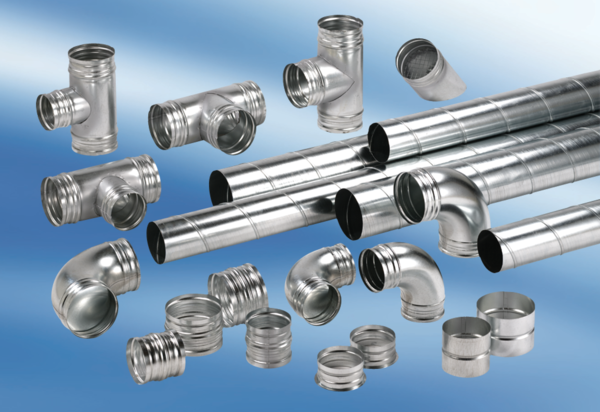 